DHOLA MAHAVIDYALAYAP.O. + P.S. - Dholahat, South 24 Parganas, West Bengal -743399Website: www.dholamahavidyalaya.inNotice(Admission for Phase-II/ 1st Merit List to B.A. Semester-I for the Session 2019-2020)And for BNGA Course according to the Phase –I ListDated: 01.07.2019Online admission (E-Counseling) for Phase-II  to B.A. Semester-I(Under Choice Based Credit System), Honours-HISA,GEOA,ENGA, and General Course (According to Phase -II Merit  List) and for BNGA according to (Phase-I List)  for the session 2019 – 2020 will be continued as per following schedule through the college web address www.dholamahavidyalaya.in or admissiondm.in Admission Fees:As mentioned in the website under Important Notice section in the notice Courses Offered.Regarding Payment: Students have to pay online to the College Account only through Online Payment mode by Debit Card/Credit Card/Net Banking and Wallet.***Students should check their respective data several times before final submission of application forms, as there is no scope for rectification after final submission. ****Students are asked to follow further notification after publication of Merit List for admission.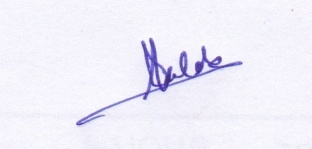       Teacher-in-charge    Dhola MahavidyalayaSL No.ActivityDateDate1 Honours-BNGA Course According to Phase –I applicants admission & pay fees within Honours-BNGA Course According to Phase –I applicants admission & pay fees within02-07-20192For HISA,GEOA,ENGA, and General Course (According to Phase -II List) admission & Pay fees within04-07-201904-07-20193Any further List Publication for Bengali Honours Course (If required)03-07-201903-07-2019